                                        SEGURIDAD EN EL LABORATORIO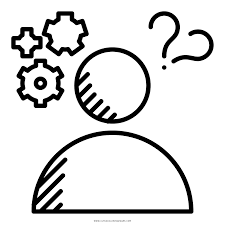 ACTIVIDADESPara trabajar en el laboratorio de química se deben conocer y poner en práctica ciertas normas de seguridad.Argumenta sobre cuál es la razón por la cual se indica:No devolver a los frascos de origen las sustancias sobrantes. Recoger el cabello largo durante el trabajo.Apagar los mecheros si no están en uso.Apoyar sobre madera o similar el material de vidrio o porcelana luego del calentamiento. Completa el siguiente cuadro:En el momento de limpiar y ordenar las mesas de trabajo es necesario tirar las sustancias con las que se ha realizado el experimento, y para ello hay que tener en cuenta que generalmente se descartan de la siguiente forma:Si son sólidos, se envuelven en papel y se tiran en la papelera.Si son líquidos, se abre la canilla y se tiran en la pileta, dejando correr abundante agua antes, durante y después de hacerlo.               Explica por qué se eliminan de manera diferente y la razón de usar abundante agua cuando se                   trata de líquidos. Para un experimento se necesita calentar un líquido hasta evaporarlo totalmente, para luego observar si en el fondo del recipiente queda o no residuo.¿Cuál de los recipientes aptos para el calentamiento te parece más adecuado y por qué?¿Qué otros materiales necesitas para realizar dicho calentamiento? Realiza una lista de los mismos.a. ¿Qué es un pictograma?b. ¿Cuál es la ventaja del uso de pictogramas con respecto a los mensajes expresados con palabras?       6.  Es conocido que el pelar una cebolla produce lagrimeo a la persona que lo está   haciendo e inclusive                          a las que se encuentran muy cerca. Si tuvieras que indicar ese inconveniente con un pictograma,            ¿cuál elegirías? 7. El pictograma que observas en la figura indica riesgo biológico y se puede encontrar tanto en los camiones que recogen basura hospitalaria como en las papeleras de algunos consultorios.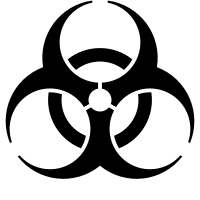 ¿Cuál es esa basura y por qué no se tira en una papelera común?¿Cuáles son los riesgos de la basura hospitalaria? Ejercicios extraídos del texto“Todo se transforma” Química 3er año C.B.Material de laboratorio ejemploDe vidrio, con graduaciónPara medir fuerzasPara calentamientoPara sostener recipientesPara medir volumenPara observar